Julia Johnson1234 Main StreetChicopee, MA 01013 jjohnson5206@westfield.ma.edu (413) 572-5206OBJECTIVE	To obtain an early childhood education position that demands a creative teaching style, love for learning, and effective classroom management skills.EDUCATION	Westfield State University, Westfield, MAMaster of Education in Educational Studies, Expected May 2018License: Early Childhood, Pre K -2 (In Progress)Passed all sections of MA Tests for Educator LicensureSaint Anselm College, Manchester, NH Bachelor of Arts in Psychology, May 2005YOUTH	Student TeacherEDUCATION	Mile Tree Elementary School, Wilbraham, MA, September 2018 - PresentEXPERIENCE	Fourteen week pre-practicum in a first grade classroom.Design and implemented literary lessonsFacilitate guided reading, shared reading, and read aloud sessionsObtain and implement effective classroom management skillsMelody Hounds InstructorScantic Valley YMCA, Wilbraham, MA, September 2014 - PresentIncrease music awareness through instrument exploration, songs and rhymesWork with children ranging from infants to 5 year oldsLead integrated pitch exploration, activities and movement exercises to children and parents to nurture music appreciationFitness/Program Director and InstructorStrafford County YMCA, Rochester, NH, 2012-2014Supervised and participated in all YMCA fitness programs including summer day camp, aquatics, aerobics, senior day trips, swimming lessons, youth summer sports camps and others.Integrated parent involvement with staff members to facilitate a community learning environment.Implemented health and safety procedures in accordance with YMCA and state licensing compliance guidelines.Designed promotional materials, brochures and marketing plans including member newsletter.Planned and implemented all youth and adult fitness programs for 400- members facility and off-site satellite locations.ADDITIONAL	Marketing Assistant / Office Manager EXPERIENCE	Allen Financial Group, Windsor, CT, 2011-2012Agent / Registered RepresentativeNew York Life Insurance Company, Windsor, CT, 2005-2011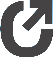 